ČCN: 36/2024
Datum: 05.03.2024DZ - ZARU s.r.o.Cenová nabídkaSídlo: Dolní Lištna 248 739 61 TřinecIČ: 27811964DIČ: CZ 27811964 tel.: " NsP Havířov - porodní sál - KL "Komu:Fax:Telefon:Zpracoval: Stránky celkem: Kontaktní osoba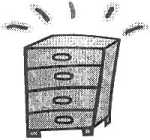 Dle Vašich požadavků Vám zasíláme cenovou nabídku na výrobu,dodávku a montáž těchto prvků.Celkem bez DPH	61 264 KčOznač.Označ.PopisRozměrMJPočetDPHCena za MJCena za MJ s DPHCena celkem bez DPHDPH celkem15%DPH celkem 21%1Skříňka umyvadlová, umyvadlo, baterieSkříňka umyvadlová, umyvadlo, baterieks121%2Skříň zásuvkováks121%3Skříň - trezor, trezorks121%4Stůlks121%5Skříňka - chladnička, chladničkaSkříňka - chladnička, chladničkaks121%6Skříňka ETANOXks121%Poznámky:Cena bez DPHCena bez DPHDPH 15%DPH 21%Zakázka celkem56 564,00,0011 878,44Technická pomoc0,00,00Montáž3 200,00,00672,00Doprava1 500,00,00315,00Součet61 264,00,0012 865,44